A Note from the Treasurer: Please ensure your NAME & ENVELOPE NUMBER are on all financial correspondence so that we can credit your account for income tax purposes.Regular Parish Office hours are Monday – Thursday, 9:00 a.m. – 1:00 p.m.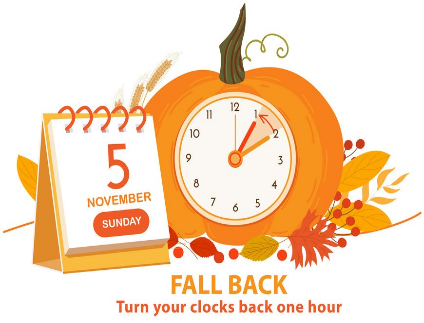 Just a Reminder – The clock reverts to standard time on Sunday November 5th. Remember to set you clocks back1 hour that morning!!!Service Roster:	Sidespersons		Sound RoomNovember 5th		Andrew B.		Andrew B.November 12h		Tracey C.		Philip G.November 19th 		Jo-Anne R.		Robert D.Welcome to theParish of St. John The EvangelistConception Bay South, NewfoundlandOctober 29, 2023All Saints Sunday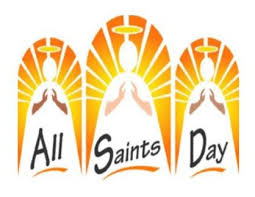 www.stjohntheevangelistnl.comFacebook: SJTE Topsail Office email:  sjtetopsail@nfld.net Office phone number: (709) 834-2336Rector Email: jotienoel@gmail.com Cell: (709) 325-2366Our Parish Mission Statement We believe in nurturing a community of faith dedicated to inclusion, support and sharing the story of God's love with all people regardless of the stage of their spiritual journeyThe church’s wisdom is that the Christian life cannot be limited to a conversation with the living!Most of the sharpest challenges and threats to faithful interpretation and speaking of the Gospel today are not new: in other guises, they challenged many of the saints throughout the church’s history—and sometimes our flaccid contemporary discipleship is critiqued by the stories of the saints of the past. See the saints, in this morning’s first lesson from the Revelation, parading around the throne of the lamb, waving their palm branches in triumph? They have passed through great tribulations but remained faithful to the God who was faithful to them. See the saints, all of them? We are here today, telling this story, listening to this scripture, learning how to sing these ancient hymns so that one day we may join the saints in singing this song forever.As the old spiritual puts it, “Lord, I want to be in the number, when the saints go marching in.” This Sunday let us do something radical and counter-cultural. Let us remember the saints. Let us give thanks to God for the gifts we received from the saints. And then let us dare to learn by the examples set by the saints.All of them. 								Canon Jotie, tssfGod of all people,from every tribe and language;you called true witnesses who sang your praise,lived your grace and worked for peace.May we share their faith and live by their example,so that we might be a blessing to the hunger of your world;through Jesus Christ, whose body we are. Amen.(Prayers for an Inclusive Church)All Souls’ Remembrance Sign-up Sheet – There is a sign-up sheet at the back of the Church, All Souls’ Remembrance Sheet. Please add names of departed family or friends you would like for to include as part of this Requiem Eucharist. We plan to celebrate All Souls on Thursday, November 2, at 10:00 a.m.Set Sail - Life on Board - A Bible Study Series based on suggested Lessons for Season of Creation 2023, “Let Peace and Justice Flow Down like a River,” Wed., Nov. 1, 10:30 a.m. Exodus 12: 1-14 The Passover – The EucharistWed., Nov. 8, 10:30 a.m. Romans 13: 8-14Pilgrimage in the Park – Join us for a Prayer Walk in Chamberlain’s Park: Monday October 30th, 10:30 a.m. – Harvest ThanksgivingPilgrimage on any scale is an opportunity to awaken to the wonder and beauty of the world around us. In breaking from the daily routine, we are able to move out of our familiar ruts in order to re-examine our relationship with the MYSTERY OF LIFE. Our pilgrimages support opening and deepening awareness to the present moment, to our bodily senses, and to expanding conscious relationships with Creation as we seek and find in the Park.Dear friends,On October 28th, I’ll ditch my comfortable bed to take to the floor of the Anglican Cathedral as a participant in Home Again Furniture Bank’s second annual Heads Without Beds: Leaders Edition. You read that right: I am sleeping without my bed on the floor of our Cathedral Church!Tonight and for too many nights to come, many of our neighbours are sleeping on floors, foam, air mattresses or other makeshift beds. They cannot afford a bed. I want to do something about it. Everyone deserves a bed to sleep in. That’s why I’m participating in Heads Without Beds: Leaders Edition. With the funds raised, Home Again can continue to deliver beds and other life-changing furniture to individuals and families. Your donation will help those still waiting for furniture:  https://www.canadahelps.org/en/charities/home-again-furniture-bank-inc/p2p/heads-without-beds-leaders-2023/page/support-bishop-sam-rose-heads-without-beds/Prefer to write a cheque? Home Again Furniture Bank, 22 Church Hill, St. John’s, NL A1C 3Z9With your support, more people will receive the bed they need to sleep safely and comfortably and wake up with a fresh start.Thank you in advance,Bishop SamWorship CalendarThursday, November 2, All Souls’ Remembrance, 10:00 a.m. (White) Holy Eucharist Sunday, November 5, 10:30 a.m. (White) Family Service with the Royal Canadian 		Legion – Blessing of the Colours. Followed by a Cup O’ Tea in the 		Parish Hall		7:00 p.m. Evening Prayer – Heritage Square Retirement HomeSunday, November 12, P.W.R.D.F. Sunday, 10:30 a.m. (Green) Holy EucharistSunday, November 19, Pentecost 25, 10:30 a.m. (Green) Holy EucharistBishop: The Right Reverend Samuel RoseDiocesan Administrator: The Venerable Charlene TaylorRector: The Reverend Canon Josiah “Jotie” Noel, T.S.S.F. (Third Order, Society of St. Francis)Parish Deacon:  The Reverend Lisa CoxOrganists/Choir Director: Stephanie Gavell, Amanda Dawe-LedwellParish Wardens: Rex Hillier & Leanne SquireOffice Administrator: David Kelland